Supplementary Fig. S1 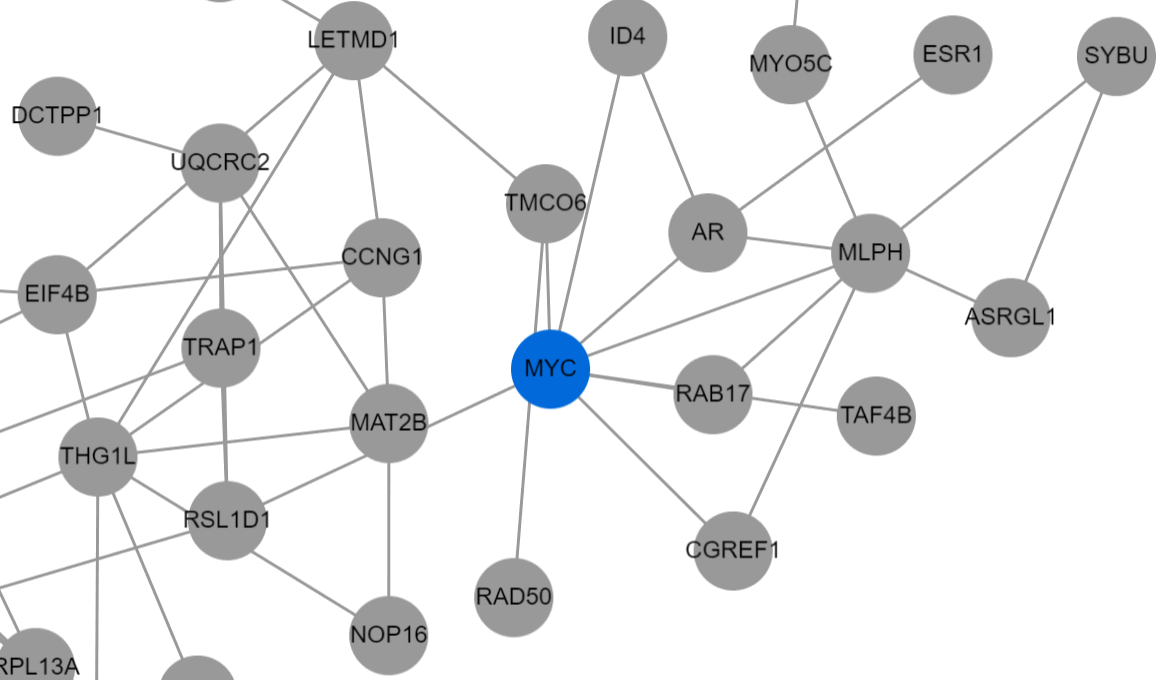 Supplementary Fig. S2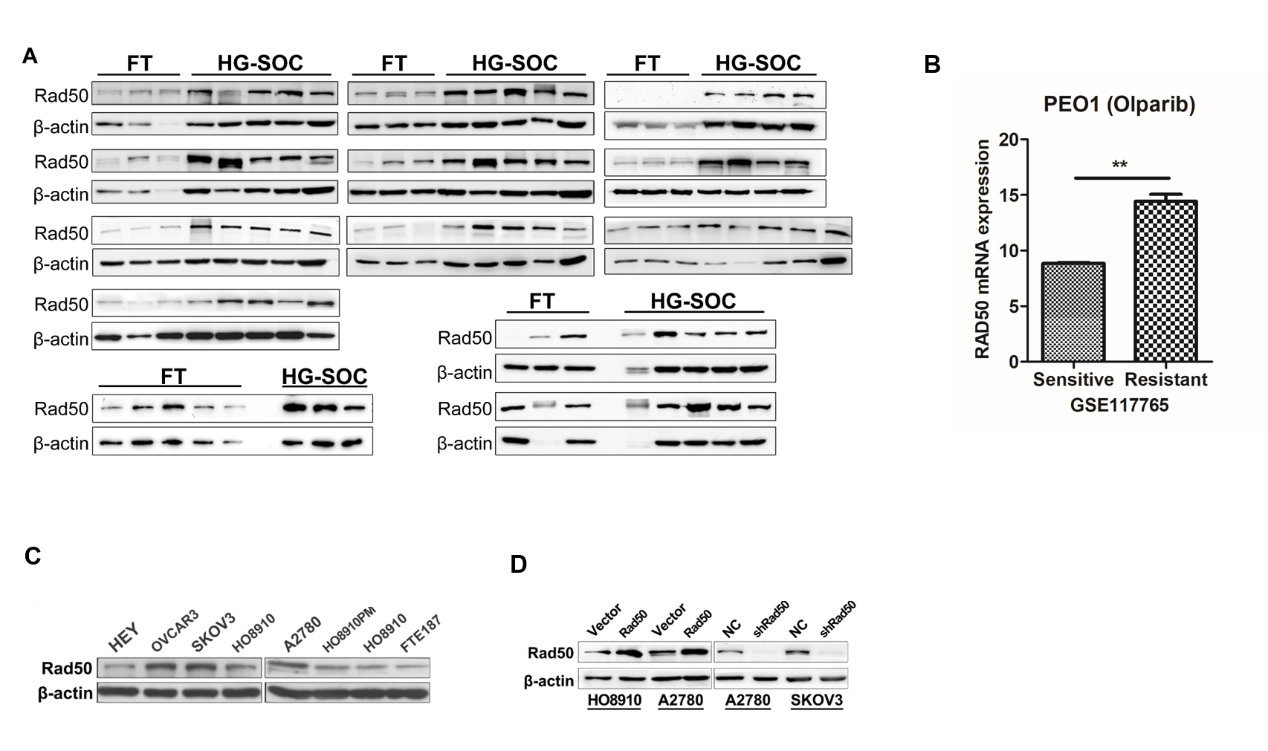 C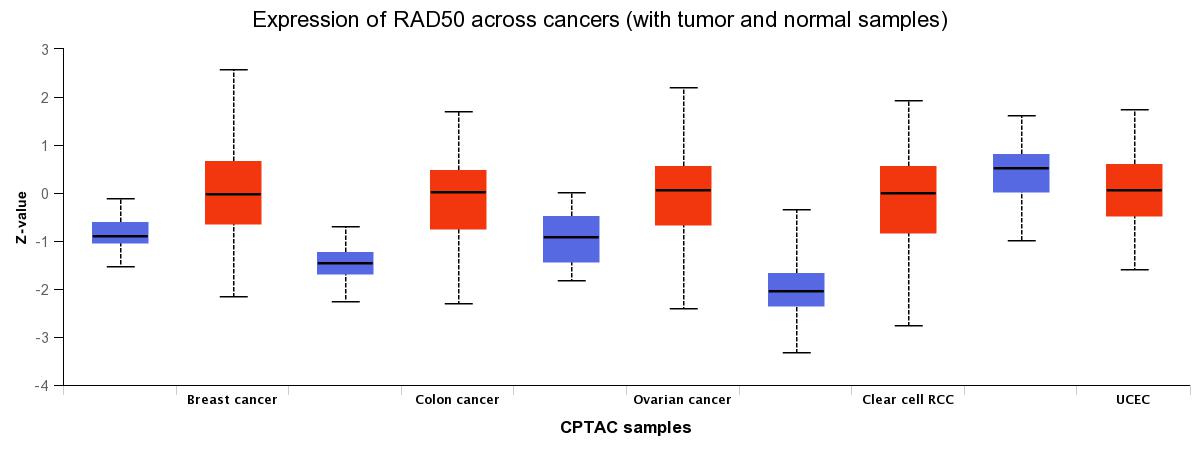 DSupplementary Fig. S3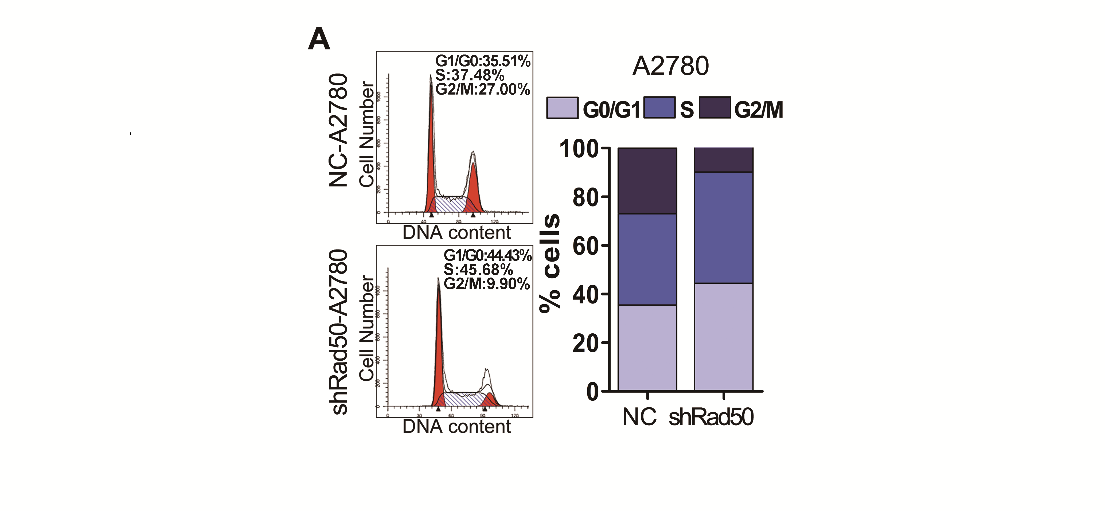 Supplementary Fig. S4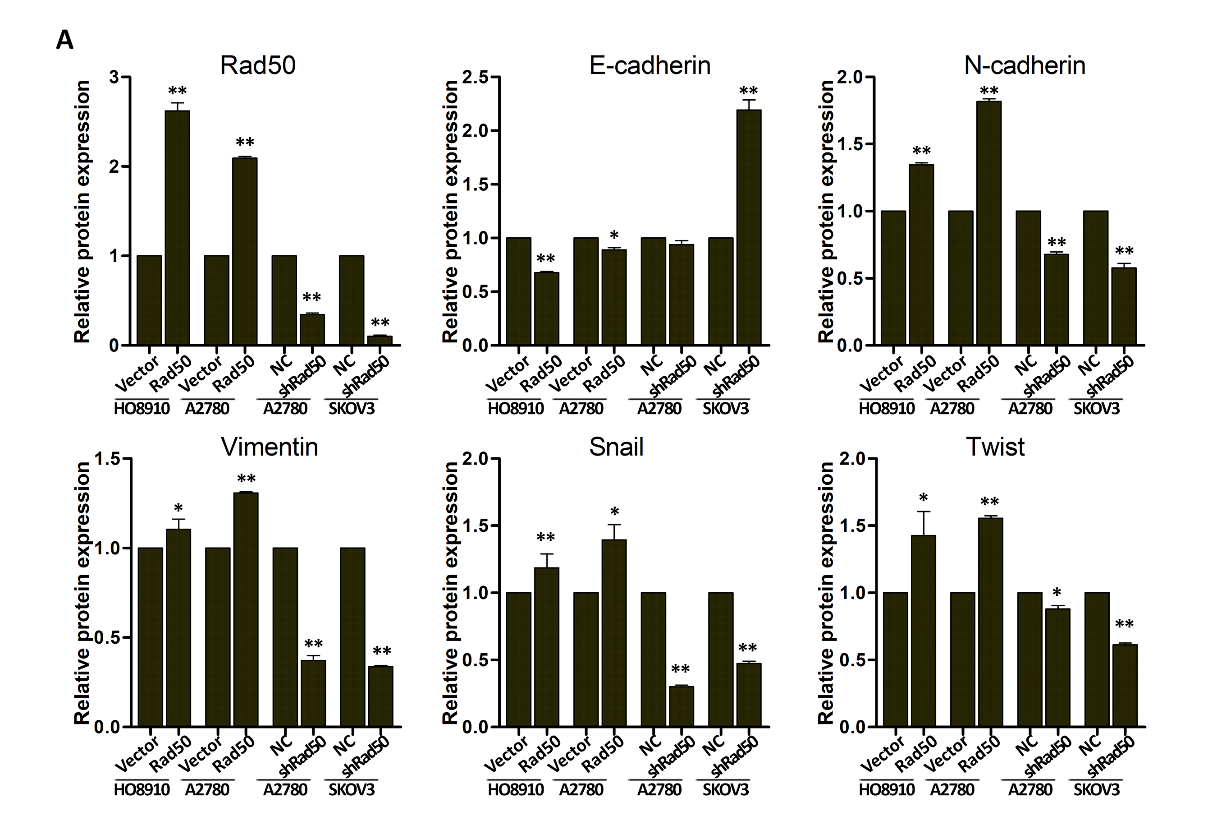 Supplementary Fig. S5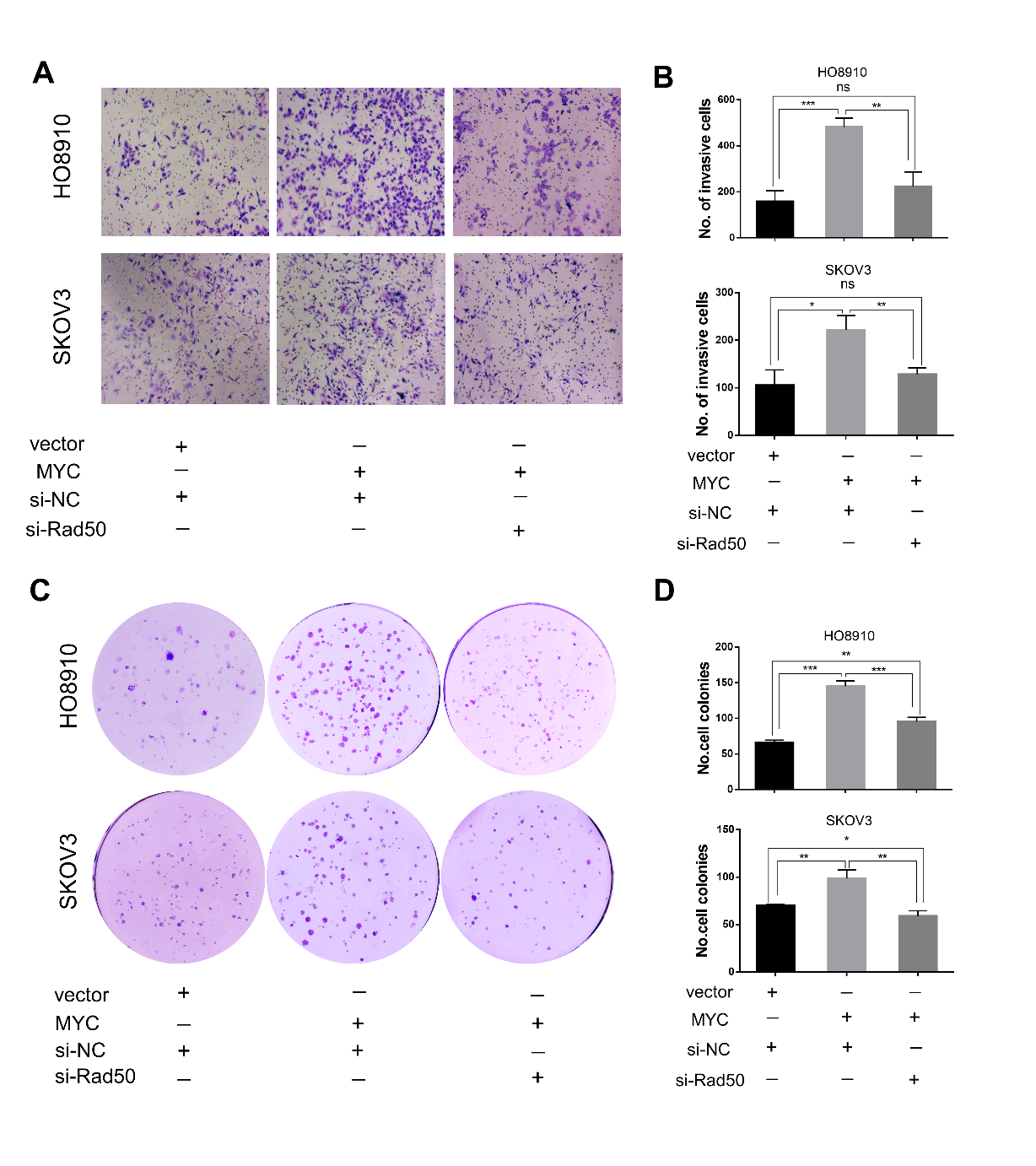 Supplementary Fig. S6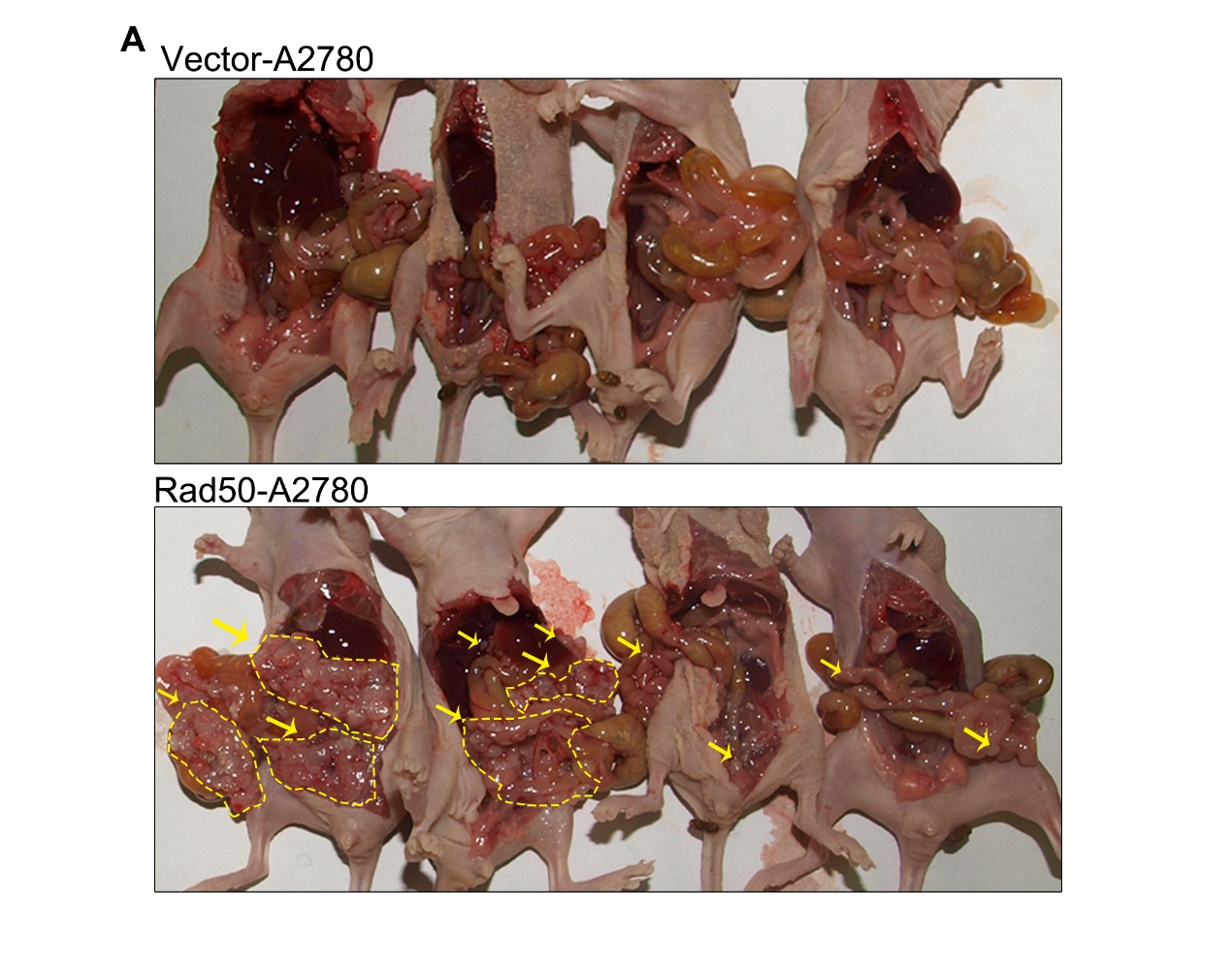 Supplementary Fig. S7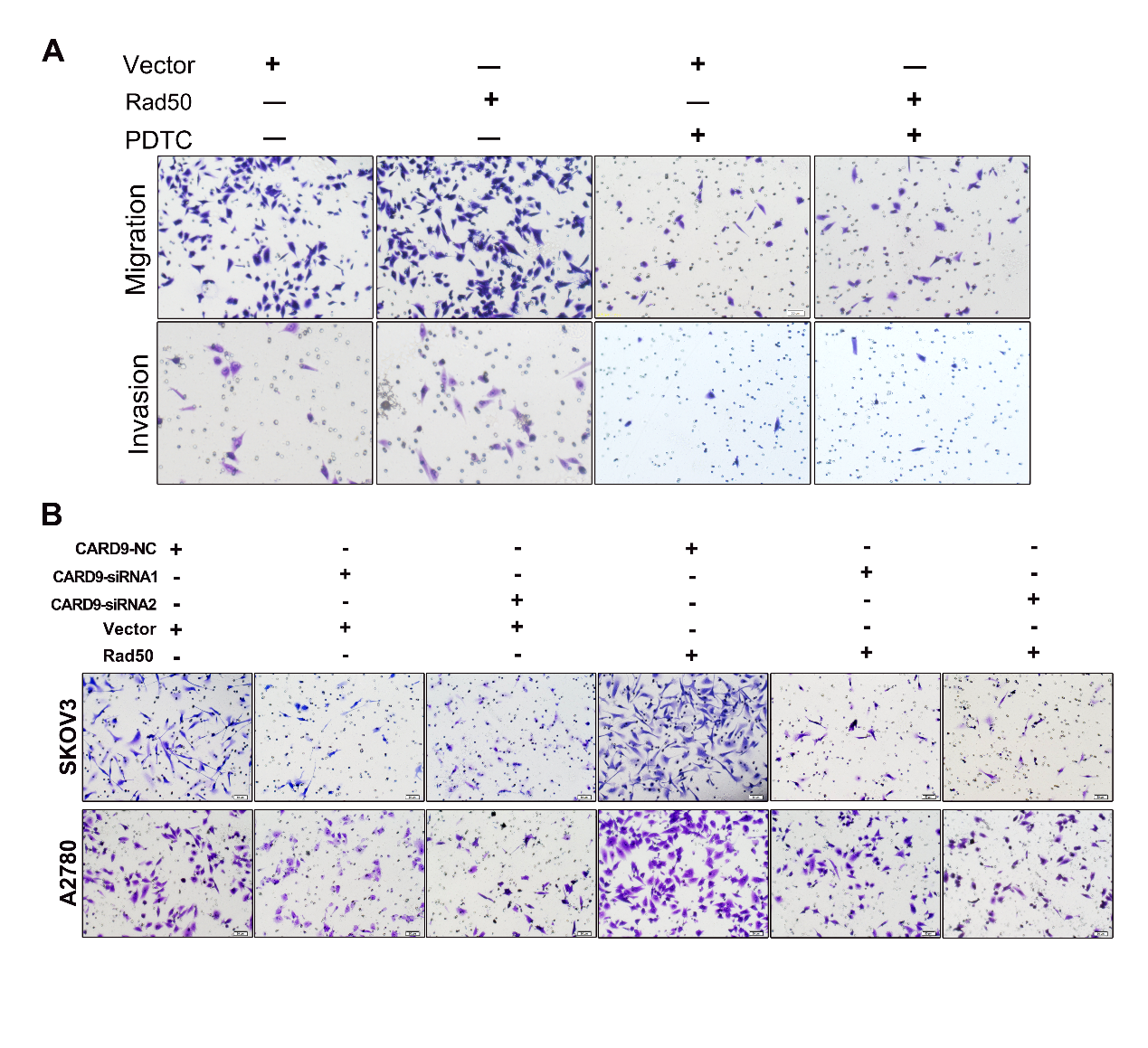 